Managing Chemical Processes – practice testEnergy Profile diagrams can be used to describe the energy changes that take place during a chemical reactionDraw energy profile diagrams of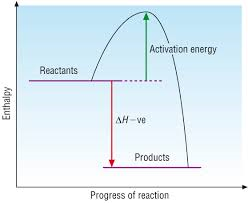 an exothermic reaction(2 marks)an endothermic reaction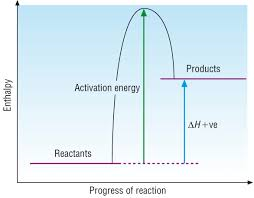 (2 marks)Clearly label ΔH and the activation energy on your diagrams		     (2 marks)Explain why heat is needed initially for both types of reactionFor both reactions to proceed, an initial input of energy is required to overcome the activation energy.							(1 mark)With the use of an energy profile diagrams describe how a catalyst affects the rate of reaction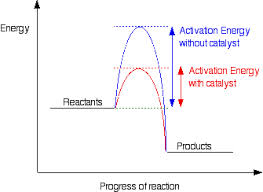 Catalyst offers an alternative reaction pathway with a lower activation energy. As such a greater proportion of collisions will now have sufficient activation energy to react, hence the reaction rate is increased.(3 marks)Ammonia is produced commercially via the Haber process		N2 + 3H2 ⇌ 2NH3 	 ΔH = -92.4 kJ mol-1state the features of a reaction at equilibriumConstant temperature, closed system, all observable factors are constant.   (2 marks)name two experimental conditions that will increase the rate of this reaction and using collision theory explain why these conditions lead to an increased rateHeat – increases energy of molecules, so increases the number of collisions and the proportion of successful collisionsPressure – effectively increases the concentration of all reactants, increases the number of collisionsConcentration – increases the number of collisions, therefore there are more successful collisions(6 marks)Use Le Chateliers principle to explain the effect of pressure on the yield of ammoniaIf the pressure is increased, according to Le Chateliers principle the equilibrium will then favour the reaction with the fewer product molecules. In this case it will increase the yield of ammonia.(3 marks)Describe the effect on the yield and reaction rate by the use of a catalystCatalyst offers an alternative reaction pathway with lowered activation energy, which will increase the rate of reaction. A catalyst has no effect on the yield.(2 marks)If the reaction has a Kc value of 0.3 at 200°C, does the reaction have a greater proportion of reactants or products?Kc < 1 indicates a greater proportion of reactants			       (1 mark)The following reaction was undertaken at a temperature of 3000°C. Fill in the following table for this reaction.(3 marks)If the reaction was done in a 10.0L reaction vessel calculate the concentrations of reactants at equilibrium(2 marks)calculate Kc for this reactionKc = 1600(2 marks)if equilibrium was established after 10 mins, draw a graph of concentration versus time for 15 mins of H2, N2 and NH3 on the same graph.(4 marks)Changes can be made to reactions that alter either the yield or rate.State the time at which the equilibrium was reached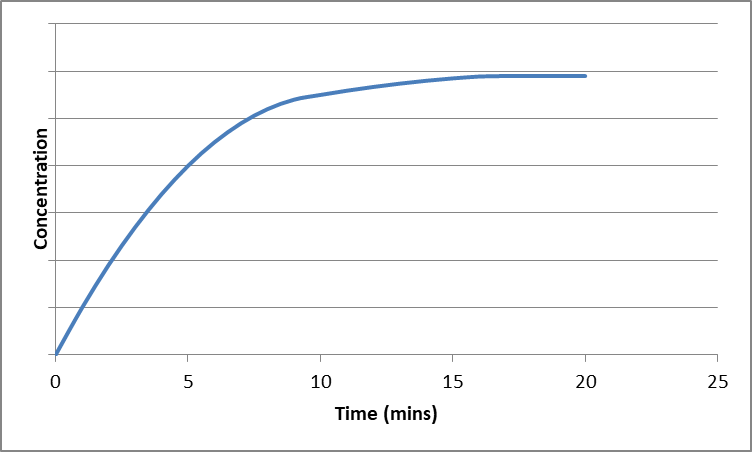 t = 16 mins(1 mark)A change was made to the reaction conditions. The effect of the change is shown below. Identify the change that was madeUse of a catalyst(1 mark)A reaction had a Kc value of 5. When the temperature of the reaction was increased, the Kc value fell to 2. Is the reaction exothermic or endothermic? Justify your answerGreater proportion of products at the lower temperature (Kc is higher).Therefore the reaction is exothermic.(2 marks)Does this equilibrium mixture contain a greater proportion of reactants or products? How can you tell?Greater proportion of products as Kc > 1.(2 marks)Zinc can be obtained from the mineral hemimorphite, as shown in the flow chart below: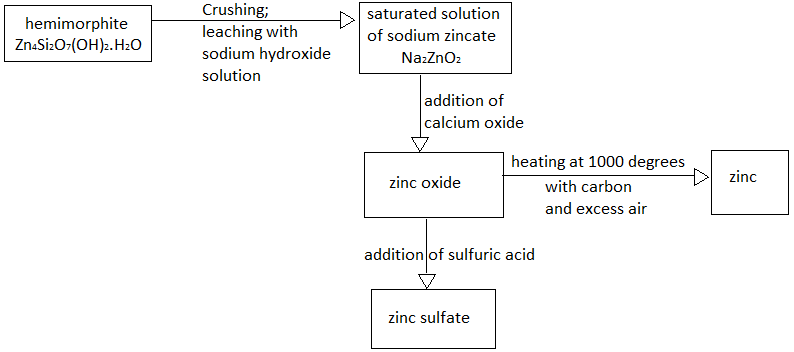 Name the process used to increase the rate of reaction of hemimorphite with sodium hydroxide solution.Crushing								(1 mark)Write the formula of the by-product of this processZnSO4									(2 marks)Explain, using collision theory, why this increases the rate of reactionCrushing increases the surface area which increases the number of collisions.(2 marks)State the function of the carbon in the conversion of zinc oxide to zincAccidently put this one in thinking it was a catalyst question. It actually acts as a reducing agent. This won’t be assessed					(1 mark)A saturated aqueous solution of sodium zincate establishes an equilibrium in which the products are zinc oxide and sodium hydroxide. 			             Write an equation for this equation:Na2ZnO2 + H2O ⇌ ZnO + 2NaOH(2 marks)N2H2NH3Mole Ratio132Initial (mol)1.02.00.0Change (mol)0.51.51.0Equilibrium (mol)0.50.51.0